Booking TEL +39 06 45 55 40 85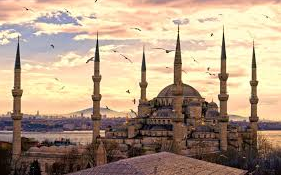 info@evasionicral.com - www.evasionicral.com CAPODANNO IN TOUR 28 DICEMBRE - 4 GENNAIO Partenze da Milano, Bergamo, Bologna, Roma, Napoli, BariPer Persona in camera doppia / tripla		        € 727Supplemento Singola 						          € 251	Primo Bambino 2-5,99						          € 349Primo Bambino 6-11,99						          € 649Operativo voli: TK1896 Milano MXP 14:40 Istanbul IST 19:25			TK1895 Istanbul IST 12:40 Milano MXP 13:45PC1212 Bergamo BGY 12:15 Istanbul SAW 16:55		             PC1211 Istanbul SAW 10:40 Bergamo BGY 11:35PC1214 Bergamo BGY 17:20 Istanbul SAW 22:00		             PC1213 Istanbul SAW 14:25 Bergamo BGY 15:20PC1218 Bologna BLQ 13:20 Istanbul SAW 17:50		             PC1217 Istanbul SAW 11:35 Bologna BLQ 12:20PC1224 Roma FCO 12:50 Istanbul SAW 17:20			PC1223 Istanbul SAW 10:40 Roma FCO 11:25TK1454 Napoli NAP 18:10 Istanbul IST 22:20			TK1453 Istanbul IST 16:55 Napoli NAP 17:10TK1446 Bari BRI 15:25 Istanbul IST 19:25			            TK1445 Istanbul IST 14:10 Bari BRI 14:25TK1396 Catania CTA 15:50 Istanbul IST 20:10			TK1395 Istanbul IST 14:15 Catania CTA 14:50PROGRAMMA28 Dicembre Italia / Istanbul: Arrivo ad Istanbul ed accoglienza in aeroporto. Trasferimento all’Hotel Dedeman Istanbul (o similare) e sistemazione in camera. Cena e pernottamento in albergo.29 Dicembre Istanbul: Prima colazione in albergo e partenza per il centro storico. Intera mattina dedicata alla visita dei monumenti principali: l’antico Ippodromo Bizantino, in cui si svolgevano le corse delle bighe; la Moschea del Sultano Ahmet, famosa come Moschea Blu, il principale luogo di culto musulmano, famosa per le sue maioliche blu; ed il Palazzo di Topkapi (la sezione Harem è opzionale), sontuosa dimora dei Sultani per quasi quattro secoli. Pranzo in ristorante turistico. Visita della Chiesa di Santa Sofia, capolavoro dell’architettura bizantina, voluta da Giustiniano per affermare la grandezza dell’Impero Romano. Possibilità di partecipare alla gita (facoltativa, a pagamento) “Crociera sul Bosforo”, per ammirare sia il versante asiatico che europeo della città ed i suoi più importanti palazzi, moschee e fortezze. Trasferimento in albergo. Cena e pernottamento. 30 Dicembre Istanbul / Ankara (425 km): Prima colazione in albergo. Visita del Gran Bazaar, il più grande mercato coperto del mondo, caratterizzato dal tetto a cupole e formato da un dedalo di vicoli e strade; e del Mercato Egiziano delle Spezie. Pranzo in ristorante turistico. Passaggio dal Ponte Eurosia con suo panorama meraviglioso e proseguimento per Ankara via autostrada. Arrivo ad Ankara, la città capitale della Turchia e visita panoramica della città. Trasferimento all’Hotel Sergah (o similare) e sistemazione in camera. Cena e pernottamento in albergo. 31 Dicembre Ankara / Cappadocia (308 km): Prima colazione in albergo e visita del Museo Ittita (delle civilità anatoliche), con testimonianze della presenza degli Ittiti che divennero un grande impero fino a conquistare Babilonia. Partenza per la Cappadocia. Sosta presso il Lago Salato e Pranzo in ristorante durante il tragitto. Arrivo in Cappadocia e visita del Caravanserraglio di Saruhan. Trasferimento all’Hotel Perissia (o similare) e sistemazione in camera. Cenone di Capodanno (cenone e bevande locali illimitate inclusi nella quote) in albergo e pernottamento. (B - P - C)1 Gennaio Cappadocia: Possibilità di partecipare alla gita (facoltativa, a pagamento e soggetta a meteo e disponibilità) in mongolfiera per ammirare dall’alto il paesaggio lunare e mozzafiato della Cappadocia illuminata dalle prime luci dell’alba. Prima colazione in albergo. Intera giornata dedicata alla visita della Cappadocia: la Valle pietrificata di Goreme con le sue chiese rupestri affrescate, la Cittadella di Uchisar e la Valle di Guvercinlik. Pranzo in ristorante turistico. Visita della Valle dell’Amore, famosa per i camini delle fate, e della Valle di Avcilar. Rientro in albergo, Cena e pernottamento. Dopo cena, possibilità di partecipare alla serata turca (facoltativa, a pagamento) con lo spettacolo dei gruppi folcloristici e della danzatrice del ventre. 2 Gennaio Cappadocia / Bursa (629 km): Prima colazione in albergo e visita di Saratli (o Ozkonak o Derinkuyu), una delle città sotterranee più famose del mondo. Visita ad un laboratorio per la lavorazione e vendita di pietre dure, oro e argento. Sosta ad una cooperativa locale per l’esposizione della produzione dei famosi tapetti turchi. Partenza per Bursa e pranzo in ristorante turistico durante il tragitto. Arrivo all’Hotel Almira (o similare). Cena in albergo. 3 Gennaio Bursa / Istanbul (154 km): Prima colazione in albergo. Visita della Grande Moschea e della Moschea Verde, che dal 1424 testimonia della nuova estetica ottomana e famosa per le sue maioliche di Iznik. Pranzo in ristorante turistico. Partenza per Istanbul attraversando Mar di Marmara via Ponte Osman Gazi, il quarto più lungo del mondo ed Arrivo all’Hotel Burgu Arjaan by Rotana (o similare) e sistemazione in camera. Cena e pernottamento. 4 Gennaio Istanbul / Italia: Prima colazione e trasferimento all’aeroporto per il volo di rientro in Italia.* L’itinerario potrebbe subire variazioni per motivi tecnici o di gestione dei siti.